СОВЕТ  ДЕПУТАТОВ ДОБРИНСКОГО МУНИЦИПАЛЬНОГО РАЙОНАЛипецкой области1-я сессия  VI-го созываРЕШЕНИЕ22.09.2015г.                                    п.Добринка	                                     № 7-рсОб утверждении председателей постоянных комиссий Совета депутатов Добринского муниципального районаЛипецкой области Российской Федерации шестого созываВ соответствии со  ст. 9 Регламента   Совета депутатов Добринского муниципального района, рассмотрев решения постоянных комиссий об избрании председателей  постоянных комиссий, Совет депутатов Добринского муниципального района РЕШИЛ: 1. Утвердить председателей постоянных комиссий Совета депутатов Добринского муниципального района шестого созыва:1.1.Комиссия по правовым вопросам,  местному самоуправлению и работе с депутатами: -Денисов Михаил Борисович, депутат Совета депутатов Добринского муниципального района от сельского поселения Мазейский сельсовет;   1.2.Комиссия по делам семьи, детства и молодежи:-Батышкин Вадим Владимирович, депутат Совета депутатов Добринского муниципального района от сельского поселения Нижнематренский сельсовет, глава сельского поселения Нижнематренский сельсовет;   1.3.Комиссия по экономике, бюджету, муниципальной собственности и социальным вопросам: -Будаев Юрий Васильевич, депутат Совета депутатов Добринского муниципального района от сельского поселения Демшинский сельсовет;     1.4.Комиссия по   вопросам агропромышленного комплекса, земельных отношений и экологии: -Макеев С.И., депутат Совета депутатов Добринского муниципального района от сельского поселения Павловский сельсовет;    2.Настоящее решение вступает в силу со дня его принятия.Заместитель председателя Совета депутатовДобринского муниципального района                                         В.И.Юров   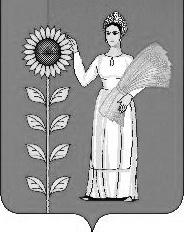 